Beste ouders Het Spoor opent de deuren op maandag 18 mei 2020 voor het 1ste, 2de en 6de leerjaar.
De leerlingen het 3de, 4de en 5de leerjaar blijven online leren met hulp van Google Classroom.

Omdat ook het schoolse leven er helemaal anders zal uitzien na Corona en dit iedereen wat onrustig en misschien ook wat bang maakt, scheppen we graag duidelijkheid. Wij willen jullie kinderen graag een veilige start bieden.  
Dit kan alleen maar met duidelijke afspraken. HET LESGEVEN ZELF:Het lesgeven gebeurt voortaan in kleine groepen, met maximum veertien leerlingen per klas. Bij ons op school betekent dit dat we twee lesgroepen krijgen van het 1ste leerjaar en 
2 lesgroepen van het tweede leerjaar. De klasgroep van het 6de kan behouden blijven. Bij het opsplitsen van de klassen zullen we zorgen voor twee mooie heterogene groepen.   
Je klasleerkracht zal je warm onthalen op maandag 18/05 en vertellen wie bij jou in de lesgroep zit.Vijf leerkrachten zullen hiervoor instaan in vijf lokalen.Het 1ste en 2de leerjaar krijgen een volle dag les op maandag, dinsdag, donderdag en vrijdag. Het 6de leerjaar krijgt een volle dag les op dinsdag en donderdag.
Woensdag zien wij als een ADEMdag.  Niemand krijgt les op woensdag.   



Wie opvang nodig heeft, kan hiervoor altijd inschrijven.Leerkrachten zullen mondmaskers/ spatschermen dragen. Voor onze leerlingen is dit niet verplicht. Wie wenst, mag dit natuurlijk wel voorzien.Boekentassen en jassen worden meegenomen in de klas. Zowel in de klas als in de de rij zal elke leerling een VASTE plaats krijgen.

De kinderen uit het 1ste en 2de leerjaar zullen GEEN huiswerk meer meekrijgen. De leerlingen van het 6de leerjaar zullen wel taken krijgen die ze moeten maken op hun lesvrije dagen.Zorgt u ervoor dat uw kind alle handboeken die u op het einde van de paasvakantie kwam ophalen, terug meebrengt naar school?Indien u laptop van de school ter beschikking werd gesteld , graag deze terugbezorgen op maandag 18 mei. Deze zijn nodig voor de kinderen die naar de opvang komen.Therapeuten (logo, kiné,...) worden niet toegelaten op school. Er zijn niet voldoende lokalen om dit veilig te kunnen laten doorgaan.
DE OPVANG:Om een beeld te kunnen scheppen van het aantal leerlingen per dag die opgevangen dienen te worden, vragen wij u om wekelijks het ondertussen bekende Google-formulier in te vullen.Dit formulier ontvangt u via mail en dient ingevuld te worden door alle ouders van onze school. Indien u meerdere kinderen heeft die naar onze school komen, gelieve dit formulier dan ook meerdere malen in te vullen.Gelieve enkel gebruik te maken van de opvang indien dit echt noodzakelijk is.
Bij twijfel kan een attest gevraagd worden van de werkgever.Voor kinderen die thuisblijven van het 1ste/2de of 6de leerjaar (bv. omdat ze behoren tot de risicogroep) krijgen de ouders de pagina’s door waaraan gewerkt zal worden in de klas. De instructie zal dan gegeven moeten worden door de ouders. Bij eventuele vragen kunnen zij natuurlijk terecht bij de klasleerkracht.TIP:Vanaf nu, mits toestemming van je werkgever, is deeltijds corona-ouderschapsverlof mogelijk voor wie minstens 75% werkt.  De vergoeding voor dit corona-ouderschapsverlof is vergelijkbaar met de uitkeringen voor ouderschapsverlof.MAALTIJDEN EN TUSSENDOORTJES:
Warme maaltijden worden niet aangeboden. Een drankje, koek/fruit en lunchpakket brengen de kinderen steeds mee van thuis. 
Enkel water, fruitsap en melk zijn toegelaten.
Toch vragen wij om kinderen zoveel mogelijk thuis te laten lunchen. Hierdoor kunnen wij het middagmaal op school vlotter laten verlopen. Er wordt enkel remgeld aangerekend

De kinderen van de lagere school worden ten allen tijde gescheiden van de kinderen uit onze kleuterklassen. Dit betekent dat de kinderen van het 5e en het 6e leerjaar niet kunnen helpen in de kleuterrefter. SPEELTIJDENDe speelplaats zal ingedeeld worden in verschillende vakken.  
Elk vak is bedoeld voor een bepaalde lesgroep.  Bij het belsignaal zullen de rijen gevormd worden in elk vak op de speelplaats. Deze plaatsen zullen gemarkeerd staan op de grond. Deze zijn telkens op 1,5 meter afstand van anderen. Tijdens de speeltijden vragen wij om zoveel mogelijk de social distancing regels toe te passen. Daartoe zullen de speeltijden op verschillende momenten doorgaan zodat er een maximum aan ruimte gecreëerd wordt. Tijdens de middag kan hiervoor ook de turnzaal worden ingezet.TOILETHet toiletgebruik zal steeds na toestemming van een leerkracht gebeuren om zo het maximum aantal kinderen per toilet te respecteren. Telkens na het toiletgebruik is het verplicht om de handen te reinigen met handgel. Hiervoor is er een pompje ter beschikking aan de muur van het sanitair gebouw. 

Ook tijdens de les wordt er een maximum opgelegd van toiletbezoekers op eenzelfde moment. HOE VERLOOPT HET BRENGEN VAN MIJN KIND?Tussen 8u 25 en 8u 40 / 13 u en 13u15 wordt uw kind verwacht op school.Ouders mogen de school NIET betreden..
A) Ik heb enkel lagereschoolkinderen
Eén ouder met mondmasker kan zijn/haar kind via het Lindeplein tot aan het het grote groene hekken van de speelplaats brengen. Een leerkracht begeleidt de ll. naar zijn plaats op de speelplaats.Het betreden van de klas gebeurt in een vaste volgorde. 
Zo komen de kinderen niet met elkaar in contact. 
Ook bij het betreden van de klas komt handgel te pas.
B) Ik heb kleuters en lagereschoolkinderenEén ouder met mondmasker betreedt  de school via de Stationsstraat.  Daar zal een zone afgebakend zijn.

Grote broer of zus van een kleuter mag doorstappen naar de grote speelplaats naar zijn/haar stuk van de speelplaats.HOE VERLOOPT HET OPHALEN VAN MIJN KIND?Ik heb enkel lagereschoolkinderen

De kinderen zullen per lesgroep de school verlaten. 
De ouders mogen de school absoluut niet betreden. 
Bij het verlaten van de klas wordt elke leerling verplicht om de handen te ontsmetten.Ouders dienen tijdig aanwezig te zijn (16u) op het Lindeplein.  
Brengen jullie ook wat geduld op?  Het afhalen zal heel wat tijd in beslag nemen…  

Wachten op jouw kind moet op het voetpad gebeuren aan het Lindeplein (=Kloosterstraat even nummers).  Gelieve hier de afstand van 1,5m te bewaren t.o.v. de andere ouders. 
De klastitularis zal jouw kind naar jou laten toestappen.
In geen enkel geval laten we kinderen zonder begeleider naar het Lindeplein stappen. 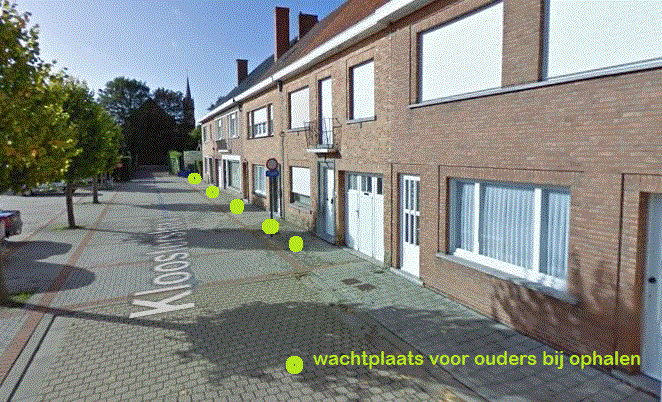 Ik heb kleuters en lagereschoolkinderenEén ouder met mondmasker per kleuter kan de school via de Stationsstraat betreden/verlaten.  Daar zal een zone afgebakend zijn waar ouders dienen achter te blijven.

Grote broer of zus van een kleuter mag naar de kleuterspeelplaats en wacht daar TEGEN de muur. Om daarna na teken van de kleuterjuf mee te stappen met mama, papa,...TE VOET OF MET DE FIETS NAAR HUIS?Wie met de fiets/ te voet naar school komt zowel alleen als samen met één van de ouders zal wat vroeger de school kunnen verlaten.  Iemand uit ons team zal deze leerlingen vroeger uit de verschillende klaslokalen halen. Dit doen we zodat de fietsers veilig en wel kunnen vertrekken voordat alle auto’s op het Lindeplein beginnen te vertrekkenVoor wie alleen met de fiets, te voet naar huis gaat….We beschikken in deze situatie niet over voldoende personeel om de kinderen te begeleiden naar de gevaarlijke verkeerssituaties in de nabije schoolomgeving. Wie de Dorpsstraat over moet raden we aan om via het Lindeplein, Kloosterstraat, Dorpsstraat eerst naar de verkeerslichten aan de Stationsstraat te rijden om daar dan over te steken. NAAR DE BUITENSCHOOLSE OPVANG?Voor- en naschoolse opvang gebeurt door Ferm. 
De regeling daarvoor is niet veranderd. Zij brengen en halen de leerlingen.
Om 16u zullen de kinderen voor de naschoolse opvang geduldig moeten wachten op hun stuk speelplaats tot de begeleiders hen komen ophalen.Wie gebruik maakt van de voor- of naschoolse opvang, doet dit nog steeds (eerst aanbellen,...) via het Lindeplein.Stuur in geen enkel geval je kind naar school met koorts!Wij zijn er alvast klaar voor om jullie weer hartelijk welkom te heten.Team en directie.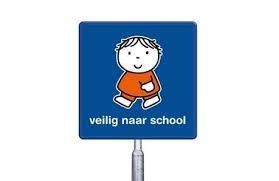 LeerkrachtLokaal1ste leerjaarJuf Viviane (1a)
Juf Baudine (1b)1ste leerjaar
2de leerjaar2de leerjaarJuf Annelies (2a)
Juf Els (2b)3de leerjaar5de leerjaar6de leerjaarMeester Robby6de leerjaarMaandagDinsdagWoensdagDonderdagVrijdagVoormidddag1e leerjaar2e leerjaar1e leerjaar2e leerjaar6e leerjaarEnkel opvang1e leerjaar2e leerjaar6e leerjaar1e leerjaar2e leerjaarNamiddag1e leerjaar2e leerjaar1e leerjaar2e leerjaar6e leerjaar1e leerjaar2e leerjaar6e leerjaar1e leerjaar2e leerjaar